 «Утверждаю»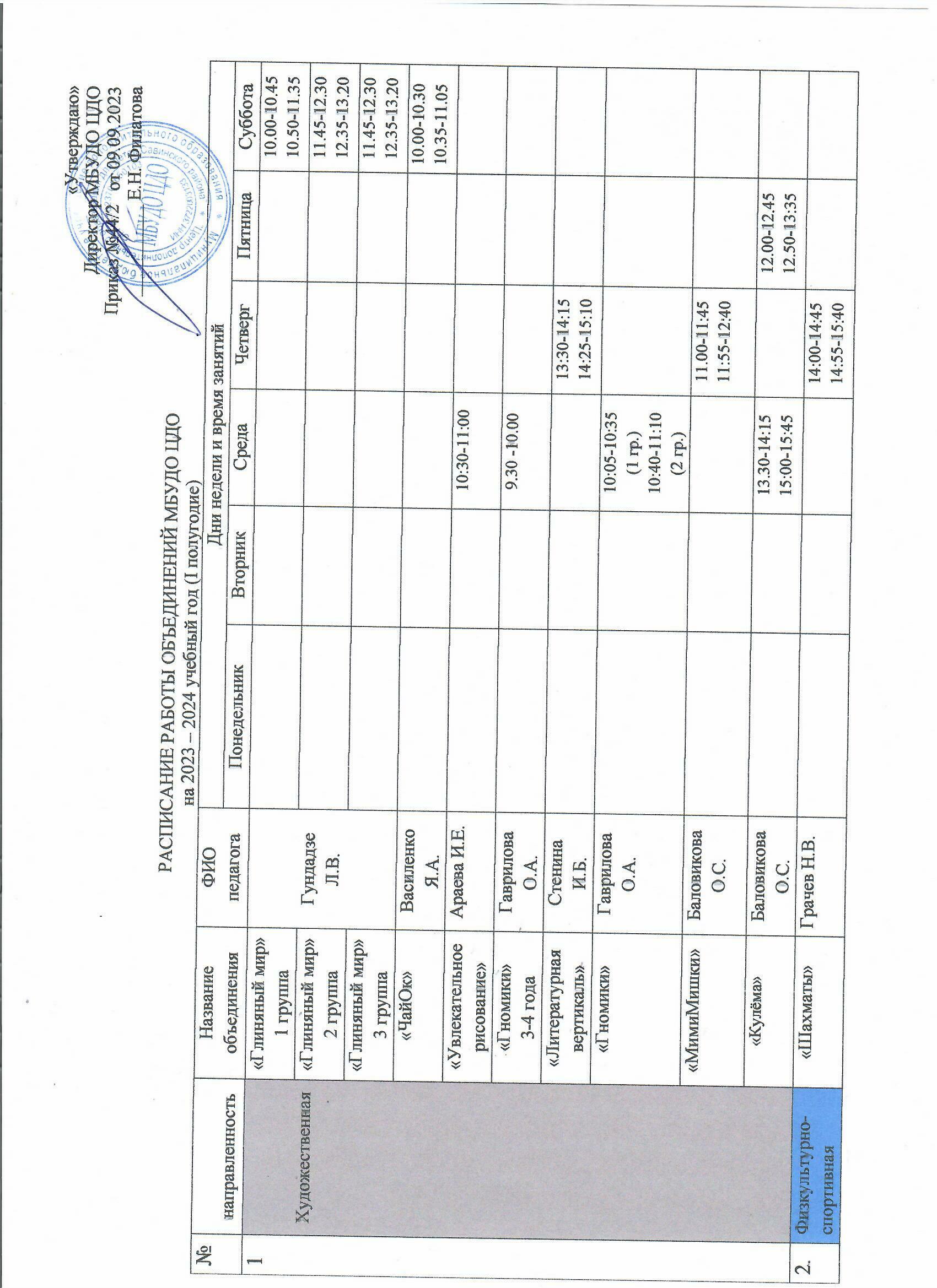 «Правая ракетка»Бородулин В.В15:00-15:4515:55-16:40«Будь здоров»Грачев Н.В.13:15-14:00«Тег – регби»Грачев Н.В.14.00-14.4514.50-15.353.Техническая направленность«Ай да мы»Василенко Я.А.11.15-11.4511.50 –12.203.Техническая направленность«Юный конструктор»Гундадзе Л.В.15:30-16:003.Техническая направленность«Шашки и шахматы»Бородулин В.В14.00-14:4514:55-15:404.Социально – гуманитарное«Солнышко»Федина А.А.17:00-17:3017:35-18:0517:00-17:3017:35-18:05Социально – гуманитарное«ПрофБург»Василенко Я.А.13:30-14:1514:25-15:10Социально – гуманитарное«Вместе с РДДМ»Таратихина И.М.13:30-14:1514:20-15:0513:30-14:1514:20-15:05Социально – гуманитарное "Талантвиль"Баловикова О.С.15.45 – 16.3016.40-17.2513.40-14.2514.30-15.15Социально – гуманитарное«Нас ждет успех»Василенко Я.А.13:30-14:1514.20-15.05Социально – гуманитарноеВолонтёрСтенина И.Б.13:00-13:4513:55-14:4013:00-13:4513:55-14:40Социально – гуманитарное«Академия примирения»Филатова Е.Н.18.30-20.00(дистант)Социально – гуманитарное«Я и мир вокруг меня»Шувалова С.Г.12:50-13:3512:50-13:35Социально – гуманитарное«Интеллектуальный клуб»Василенко Я.А.15:00-15:4515:50-16:35Социально – гуманитарноеМолодежный клуб "Vместе"Василенко Я.А.16:00-17:30(1 группа)17:40-19:10(2 группа)Социально – гуманитарное«Время лидеров»Василенко Я.А.11:00-11.4511.50- 12.3512.40-13.25Социально – гуманитарноеВесёлый английский с зайчиком БанниМонякова Н.А.12.30-13.155.Естественно –научная«Экспериментариум»Мухина Т.А.16:00-16:3016:00-16:305.Естественно –научная"Химия для любознательныхЛаборатория Х."Правдина Е.Б.13:20-14:0514:15-15:0013:20-14:0514:15-15:006.Туристко-краеведческаяМоя малая РодинаБаловикова О.С.13:30-14:1514.20-15.0513:30-14:1514.20-15.05Юные экскурсоводыНиколаичева Г.А.13.30-14.1514.20-15.05